PROIECT DIDACTICClasa a V-aInformatică și T.I.C.Proiect didactic realizat de Anișoara Apostu, profesor Digitaliada, revizuit de Radu Tăbîrcă, inspector școlar InformaticăTextul și ilustrațiile din acest document sunt licențiate de Fundația Orange conform termenilor și condițiilor licenței Attribution-NonCommercial-ShareAlike 4.0 International (CC BY-NC-SA 4.0) care poate fi consultată pe pagina web https://creativecommons.org/licenses/by-nc-sa/4.0/Disciplina: Informatică și T.I.C.Clasa: a V-aLecția: Elemente de interfaţa specific mediului grafic TynkerTipul lecției: dobândire de noi cunoștințe	Competenţe specifice:1. Utilizarea eficientă a unor componente software 2. Manifestarea creativă prin utilizarea unor aplicații simple de construire a unor jocuri digitale Competențe derivate: C1 - Specificarea utilităţii limbajului de programare grafic TynkerC2 - Identificarea paşilor necesari crearea unui cont pe www.tynker.com C3 - Utilizarea butoanelor oferite de aplicaţia TynkerStrategii didactice:- Metode și procedee didactice: conversația, explicația, jocul, exercițiul, învățare prin descoperire, observarea, algoritmizarea, studiul de caz.- Resurse materiale:Fișe de lucruFlipchart sau tabla pentru prezentarea ideilorVideoproiector PC-uri- Forme de organizare: activitate frontală, lucru în perechi.- Concepte abordate:AlgoritmScriptDateVariabile/constanteBara cu butoaneOperatoriBibliografie:Informatica şi TIC, Carmen Popescu, Diana Nicoleta Chirilă, Maria Niță, Adrian Niță Informatica şi TIC, Daniela PopaInformatica pentru gimnaziu, Emanuela Cerchez, Marinel ȘerbanDESFĂŞURAREA LECŢIEIAnexa 1FIŞA DE LUCRU 1Deschideţi aplicaţia Tynker  şi scrieţi un script care cere utilizatorului să introducă două variabile  şi să calculeze:1. Realizaţi un script care să realizeze animarea unui personaj, iar când atinge marginea să scoată un sunet. 2. Scrieţi un script care să introducă două variabile  şi să calculeze Suma lui GaussRăspunsuri aşteptate: 	1. Scriptul pentru calcularea mediei aritmetice a două numere: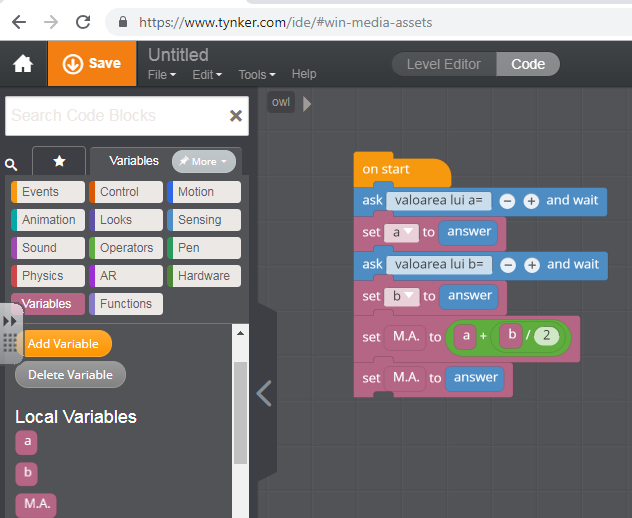 	2. Scriptul pentru calcularea Sumei  lui Gauss: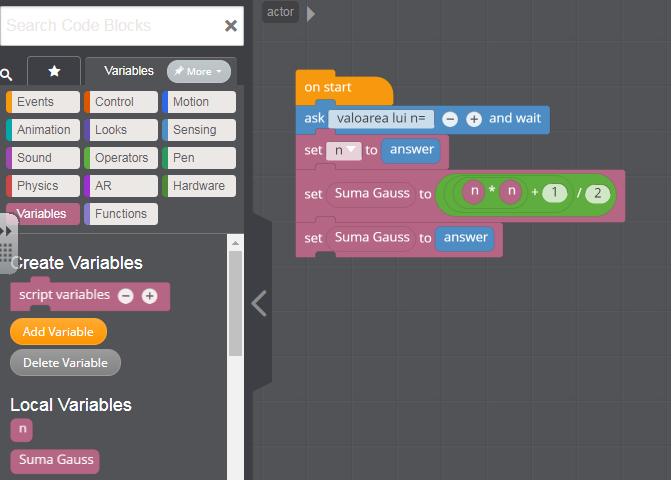 FIŞA DE LUCRU2 Notează corect elementele de interfaţă ale mediului grafic Tynker: A –…………………………………………………………………………………………………………….B –…………………………………………………………………………………………………………….C – …………………………………………………………………………………………………………..D – …………………………………………………………………………………………………………..E – …………………………………………………………………………………………………………..F – …………………………………………………………………………………………………………..G – ………………………………………………………………………………………………………….H – ………………………………………………………………………………………………………….I – …………………………………………………………………………………………………………...ETAPELELECŢIEICOMPETENȚE SPECIFICEACTIVITATEA PROFESORULUIACTIVITATEA ELEVULUISTRATEGII DIDACTICEMETODE DE EVALUAREMoment organizatoric(1 minute)Verifică prezența, asigură/pregătește cele necesare pentru desfășurarea activității (fișe de lucru, tablete)Elevii se pregatesc pentru oraReactualizarea cunostintelor (4 minute)Adresează întrebări referitoare la noțiunile teoretice, predate anterior Răspund întrebărilor profesorului;Captarea atenţiei elevilor(7 min)Prezintă elevilor, cu ajutorul videoproiectorului,  aplicația  TynkerElevii sunt atenți la explicațiile profesorului ConversaţiaExplicațiaAnunţarea titlului lecţiei şi a obiectivelor(3 minute)Scrie titlul lecţiei pe tablă „Elemente de interfaţă specifice mediului grafic Tynker”şi anunţă obiectivele urmărite în această lecţie.Elevii ascultă cu atenţie şi scriu titlul în caiete.ConversaţiaPrezentarea de material nou și dirijarea învățării(15 minute)C1C2Tynker este un limbaj de programare grafic cu ajutorul căruia putem realiza poveşti interactive, jocuri, animaţii, muzică, artă, prezentări şi multe altele. Personajele pe care le folosim, pentru a realiza proiectele mai sus amintite „prind viaţa” prin simpla tragere şi aşezare a unor blocuri colorate prin care le vom indica acţiuni pe care dorim să le execute. Pentru a deschide aplicatia Tynker accesaţi: Tynker poate fi accesat în două moduri: Online (utilizare prin folosirea legăturii la Internet) la adresa  www.tynker.comOffline (utilizare fără conexiune la Internet) pe tablete Aplicaţia Tynker oferă următoarele opţiuni: 1. Crash Course 2. Candy Quest3. Monster High  4. WorkShopÎn acestă sesiune de WorkShop elevii sunt provocaţi să creeaze singuri propriile jocuri, animaţii etc., având ca model o serie de proiecte. Aceste proiecte sunt clasificate după gradul de dificultate: nivel de începator, mediu şi avansat. Pentru a crea propriile proiecte, elevii vor accesa BlankTemplate: Interfaţa aplicaţieiTynker este următoarea: Intoarcere              Codul         Scena          Adaugă actor  şi fundal                               scripuri	                                                         Undo/Redo                             Spaţiu de lucru                       -  Codul                              -  Proprietăţi	                   Şterge actor	                           StartTynker pune la dispoziţia elevilor un editorul grafic. Apăsând pe butonul  Proprietăţi   al unui actor  se deschide o fereastră  care oferă posibilitatea de a redenumi actorul, de al poziţiona în scenă, de a adăuga sunete  şi de al şterge, dubla sau edita:  Când un personaj se află în editorul grafic, apare o bară de unelte cu care putem modifica personajul.Profesorul împarte elevilor ANEXA 1:Tynker pune la dispozitie următoarele blocuri: Mişcare, Aspect, Sunet, Creion, Date, Evenimente, Control, Detecţie, Operatori, Mai multe blocuri.Elevii sunt atenți la explicațiile profesorului și participă activ la lecție, răspuzând întrebărilor puse de profesor. Elevii notează cu atenție în caiete.Elevii deschid tabletele, acceseză aplicaţia Tynker şi exersează lucrul cu blocurile puse la dispoziţie. Urmăresc explicațiile profesorului;Răspund solicitărilor profesorului;Rezolva fişa de lucru;Prezintă colegilor  miniproiectele realizate cu ajutorul aplicaţiei TeamViewer. ExplicațiaObservarea sistematică a elevilorFixarea cunoştinţelor(15 minute)Profesorul împarte elevilor Fişa de lucru 1 şi cu ajutorul acesteia elevii vor crea proiecte noi:Deschideţi aplicaţia Tynker şi scrieţi un script care cere utilizatorului să introducă două variabile şi să calculeze:1. Media aritmetică a două numere2. Suma lui GaussLa finalizarea proiectului, elevii trebuie să-și prezinte proiectul cu ajutorul videoproiectoruluiStrategii pentru  lucrul diferențiat: - Elevii care lucrează mai repede discută cu profesorul soluția găsită și rezolvă în plus activitățile din Fișa de lucru 2.- Elevii care lucrează mai încet sunt îndrumați de profesor, acesta explicându-le ce au de făcut, astfel încât să poată realiza sarcinile de lucru.Elevii deschid aplicația TynkerExplicațiaExercițiulMunca individualăObservarea sistematică a elevilorExercițiulAsigurarea feed-back-ului(5 minute)Profesorul solicită elevilor să schimbe tableta cu colegul de bancă pentru evaluarea intercolegială, explică metoda de evaluare. Face aprecieri verbale.Fiecare doi elevi schimbă tabletele între ei și verifică noul proiect. Elevii care s-au evidențiat vor fi notați.Elevii răspund la întrebăriConversațiaAprecieri verbaleAnaliza activităţiiTEMA Fisa de lucru 2 Legenda aplicaţiei  TynkerPaşiiDescrierePasul 1 Aplicația se va deschide accesând  iconiţa următoare: Aplicaţia Tynker este un program open source şi continuă ce a început Scratch Jr. Această aplicaţie permite realizarea proiectelor mai complexe datorită faptului că pune la dispoziţia elevilor mai multe blocuri.Fereastra aplicaţiei este împărţita în 2 zone: Scena (zona de lucru):Code ( zona de scripturi):Pasul 2Crearea unui proiect nou:Provocaţi elevii să creeze un joc de prindere în care să adauge minim 2 actori  şi un fundal. Aplicaţia Tynker este un program open source şi continuă ce a început Scratch Jr. Această aplicaţie permite realizarea proiectelor mai complexe datorită faptului că pune la dispoziţia elevilor mai multe blocuri.Fereastra aplicaţiei este împărţita în 2 zone: Scena (zona de lucru):Code ( zona de scripturi):